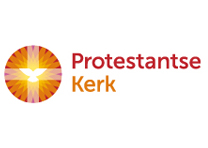  Protestantse Gemeente te OostkapelleOrde van dienst voor maandagavond 31 december 2018 in de Protestantse Dorpskerk te Oostkapelle. Oudejaarsavond.  Thema: ‘Zend ons een engel in de nacht’.  Kleur: wit.  Predikant is ds. Ph.A. Beukenhorst, ouderling Frans Vijlbrief en organist Alexander Koole.DIENST VAN DE VOORBEREIDING    Voorzang:   Liedboek 869: strofen 1, 2, 3 en 7Welkom en mededelingen door de ouderling van dienstZingen (staande):  Liedboek Psalm 90: strofen 1 en 8    [Psalm op Oudejaar]Inleiding     /     Stil gebed      /     Bemoediging: Ds.: Onze hulp is in de Naam van de HEER  Allen: die hemel en aarde gemaakt heeft, Ds.: die eeuwig trouw is                          Allen: en nooit loslaat wat zijn hand begon.Groet    (hierna weer zitten)DIENST VAN HET WOORDGebed bij de opening van de BijbelLector Frans Vijlbrief  leest:  Psalm 90, 1  t/m 17  (NBV)Zingen:   Liedboek Psalm 90.a.:  strofen 1, 2 en 3Lector Frans Vijlbrief leest: Matteüs 2, 13 t/m 15  (NBV)Zingen:   Liedboek 904: strofen 1 en 5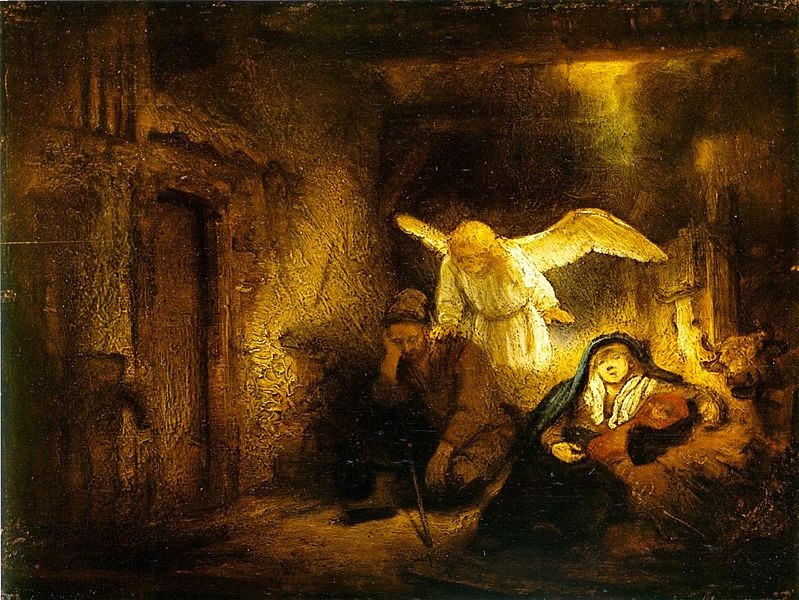 Bijbeluitleg en verkondiging     Zend ons een engel in de nacht      als alles ons een raadsel is,
als ons de zekerheid en kracht      ontvallen in de duisternis.

Zend ons een engel ieder uur      dat ons ontvoert van U vandaan,
wanneer wij voor de blinde muur      van uw geheime plannen staan.

Zend ons een engel met Uw licht      in onze slaap, de metgezel                                                                                      [Rembrandt] die troost brengt in het vergezicht      van God met ons, Immanuel.

Zend ons in hem de zekerheid      dat U ons zelf bezoeken zult
en bij ons wonen in Uw tijd      en leer ons wachten met geduld.    [tekst: Michel van der Plas]Zingen:   Liedboek 513:  1, 2, 3 en 4DIENST VAN GEBEDEN EN GAVENDankgebed en voorbeden; Stil gebed; het Onze VaderCollecte:  Kerkrentmeesterschap en Diaconie    /     Orgelspel tijdens de collectenZingen slotlied (staande):   Liedboek 416:  strofen 1, 2, 3 en 4Heenzending en zegen     /     Zingen (staande):   Liedboek 431.c. Groet aan de voordeur: een goede jaarwisseling!   